                    							*P/4428554*
REPUBLIKA HRVATSKA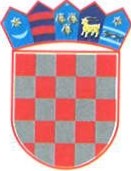 Ministarstvo mora, prometai infrastruktureLučka kapetanija VukovarKLASA: 345-20/18-01/9URBROJ: 530-04-15-1-18-41Vukovar, 03. prosinca 2018. godineLučka kapetanija Vukovar nadležna temeljem članka 203. i 204. Zakona o plovidbi i lukama unutarnjih voda (“Narodne novine” broj 109/07, 132/07, 51/13 i 152/14), a sukladno članku 7. istoga Zakona donosi:PRIOPĆENJE  BRODARSTVU  BROJ  41/18Obavještavaju se zapovjednici plovila, brodarska poduzeća i ostali zainteresirani sudionici u plovidbi da je Agencija za vodne putove dana 03.12.2018. godine obavila pregled vodnog puta rijeke Dunav od rkm 1295+500 do rkm 1333+000.LUČKI KAPETANkap. Ivan Barović, dipl.ing.dostaviti:RkmPlovna oznakaPlovna oznakaDubina plovnog puta ( dm )Dubina plovnog puta ( dm )Dubina plovnog puta ( dm )Dubina plovnog puta ( dm )RkmPlovna oznakaPlovna oznakaDesna ivicaSredinaLijeva ivicaSirina (m)Datum:vodomjerne stanicevodomjerne staniceBatinaDaljVukovarIlok03.12.2018..vodostajvodostaj-842pozicijaVrsta plutačeVrsta plutače1300+200crvenaNesvjetleća4459512001304+000zelenaSvjetleća5137272201308+400crvenaNesvjetlećaPO NORMI                                                            Norma: pri vodostaju +70 cm na vodomjernoj postaji 
Vukovar dubina u plovnom putu 250 cmPO NORMI                                                            Norma: pri vodostaju +70 cm na vodomjernoj postaji 
Vukovar dubina u plovnom putu 250 cmPO NORMI                                                            Norma: pri vodostaju +70 cm na vodomjernoj postaji 
Vukovar dubina u plovnom putu 250 cmPO NORMI                                                            Norma: pri vodostaju +70 cm na vodomjernoj postaji 
Vukovar dubina u plovnom putu 250 cm1309+600crvenaNesvjetlećaPO NORMI                                                            Norma: pri vodostaju +70 cm na vodomjernoj postaji 
Vukovar dubina u plovnom putu 250 cmPO NORMI                                                            Norma: pri vodostaju +70 cm na vodomjernoj postaji 
Vukovar dubina u plovnom putu 250 cmPO NORMI                                                            Norma: pri vodostaju +70 cm na vodomjernoj postaji 
Vukovar dubina u plovnom putu 250 cmPO NORMI                                                            Norma: pri vodostaju +70 cm na vodomjernoj postaji 
Vukovar dubina u plovnom putu 250 cm1309+800crvenaNesvjetlećaPO NORMI                                                            Norma: pri vodostaju +70 cm na vodomjernoj postaji 
Vukovar dubina u plovnom putu 250 cmPO NORMI                                                            Norma: pri vodostaju +70 cm na vodomjernoj postaji 
Vukovar dubina u plovnom putu 250 cmPO NORMI                                                            Norma: pri vodostaju +70 cm na vodomjernoj postaji 
Vukovar dubina u plovnom putu 250 cmPO NORMI                                                            Norma: pri vodostaju +70 cm na vodomjernoj postaji 
Vukovar dubina u plovnom putu 250 cm1311+000crvenaNesvjetlećaPO NORMI                                                            Norma: pri vodostaju +70 cm na vodomjernoj postaji 
Vukovar dubina u plovnom putu 250 cmPO NORMI                                                            Norma: pri vodostaju +70 cm na vodomjernoj postaji 
Vukovar dubina u plovnom putu 250 cmPO NORMI                                                            Norma: pri vodostaju +70 cm na vodomjernoj postaji 
Vukovar dubina u plovnom putu 250 cmPO NORMI                                                            Norma: pri vodostaju +70 cm na vodomjernoj postaji 
Vukovar dubina u plovnom putu 250 cm1315+000crvenaNesvjetleća3442452001317+000crvenaNesvjetleća4649432001321+000zelenaNesvjetleća10988661801321+500zelenaSvjetleća10694321801322+400zelenaNesvjetleća2524251801323+000crvenaNesvjetleća2932302001326+000crvenaNesvjetleća4581841801327+400crvenaNesvjetleća2947521801331+200crvenaSvjetleća 2840492001331+400zelenaNesvjetleća----1332+400crvenaNesvjetleća3142220  1. Agencija za vodne putove  2. MMPI  3. Lučka kapetanija Osijek  4. Lučka uprava Vukovar  5. Danubiumtours  6. Luka Vukovar  7. Tranzit Osijek  8. PP Vukovar  9. PP Ilok10. PGP Erdut 11. PGP Beli Manastir12. Euro Agent d.o.o.13. Nautica Vukovar d.o.o.14. Dunavski Lloyd 15. Vodogradnja Osijek d.d.16. Osijek koteks17. Hrvatske vode18. Tankerska plovidba d.o.o.19. Trast d.d.20. Adriatica Dunav d.o.o.21. Carinska uprava22. Hidrogradnja doo23. Geo-dril doo24. Vodoprivreda Vinkovci dd25. Feliks regulacija doo26. Oglasna ploča, ovdje27. Arhiva